上海建桥学院用制度为全员育人护航2014-12-29 04:03　来源：光明网-《光明日报》　我有话说　　光明日报讯（记者曹继军、颜维琦）千斤重担若千人合力来挑，千斤就分解成了一斤——本着这样的理念，上海建桥学院出台了《加强师德建设，落实全员育人的若干意见》，将全员育人工作纳入教师和机关人员考核内容，与专业技术职务晋升、工资晋级等挂钩，探索育人工作新机制和新途径。　　《意见》明确提出，校园无小事，处处是教育。每位教师和机关工作人员都应主动承担一项第二课堂的育人项目。这些项目包括担任班导师（班主任）、担任学生社团指导老师、进行学生德育和心理指导、推介学生就业等等。　　打破第一、第二课堂的壁垒，专业教师与辅导员一起站上了育人的第一线。在建桥学院，由外国语学院李雷老师组织带领的学生晨读已经成为一道风景。同学们说，原来老师上完课就不见了，现在课后能与老师们一起搞科研、一起晨读、开读书会，感觉老师们真正是在传道、授业、解惑。据了解，建桥学院400多名专任老师，大多以承担项目的方式投入了面向全校13000多名学生的育人工作。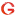 